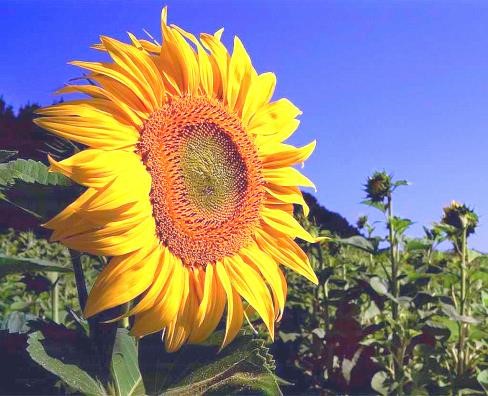 Значение на решенията - положителни и отрицателни - за произхода на творението и небесния двойствен живот - Част 2 -Теми на съобщенията: "Десетте заповеди", получени от вярващия преди хиляди години - от гледна точка на небесния живот Невидимият цикъл на молитвените сили и техните ефекти  Новите преживявания винаги носят на небесните същества разширения на съществуващите им житейски качества, за да можете да водите разнообразен и щастлив живот  Важността на честното себепознание, което е особено важно за по-бързото духовно съзряване и пречистване на душата на небесните завръщащи се Защо управляващият свят на хората няма нищо общо със справедливия принцип на равенство на всички същества и с небесния принцип на живота Кои законови критерии трябва да изпълняват небесните двойки при съжителството си, за да бъдат предварително снабдени с допълнителни божествени енергии за по-нататъшна еволюция, така че да могат да преминат към нов еволюционен етап Продължение на посланието, част 2: Защо "Десетте заповеди" не идват от Първородния Отец или от Божеството Аз Съм  Като ваш Първороден Баща ви предлагам на духовно отворените хора по-нататъшно духовно познание за гениалното съзнание на Божеството Аз Съм и коригиране на религиозните заблуди, които са довели добродушните хора до духовен застой в продължение на хиляди години. Можете ли вие, духовно ориентираните хора, да си представите, че светските закони на живота на всички държави съдържат по смисъл само едно малко зрънце от живота на небесните същества? Това се отнася и за "Десетте заповеди", за които религиозните водачи твърдят, че са били дадени на пророк (Мойсей) от Божия Дух. Наистина те не могат да се сравняват с нашите небесни закони по своите твърдения. Някои заповеди на обвързаните с Бога хора съдържат малка капчица от живите характеристики и поведения на всички небесни същества в различни състояния на еволюция. "Десетте заповеди" дразнят много вярващи хора. Те дотолкова се привързват към тях, че съзнанието им вече не иска да приема нови божествени указания и мъдрост за вестителите на съвременността. Ето защо те не могат да излязат от религиозното си въображение и затъват духовно. Някои дори реагират злонамерено, когато им станат известни нови подробни сведения от небесния живот на закона. Те веднага ги отхвърлят, защото животът им е бил ръководен от Десетте заповеди, които са оказали силно влияние върху горното и долното им съзнание, както и върху душата им, и продължават да се придържат фанатично към тях. Поради своето духовно невежество и религиозна заблуда те се възпрепятстват да получат новите небесни закони и вече не са в състояние да узреят духовно. Това погрешно отношение продължило да се разпространява сред всички вярващи хора от различни религиозни общности и техните потомци, както и в душите им.  Възможно е да не сте в състояние да следвате следното описание в духовен план. Сега ви казвам, че чрез изявленията на "Десетте заповеди" хората и техните души са били обвързани с тях погрешно и традиционно в продължение на векове, дори в продължение на хилядолетия земно време или много неземни еони, и вярват, че спазването им ще бъде достатъчно, за да влязат в небесното царство. За много добродушни хора и неземни души това е трагично положение. Наистина, "Десетте заповеди" не са дадени на вярващите човешки същества нито от Аз Съм Божеството, нито от мен. Имаме фиксиран принцип на живот, който е ориентиран към небесните качества и правила на живота или закономерности и само към нашите силно вибриращи фини частици светлина. Само от тези небесни закономерности Аз Съм Божеството или чистото същество може да ви даде на хората указания на триизмерен език за несъвършеното или с небесно далечно поведение обременено съзнание на медиумно човешко същество. Следователно не е възможно Аз Съм Божеството или Аз, вашият Първороден Баща, да сме дали поведенчески насоки за човешкия живот в грубия материален свят, като например Десетте заповеди! Моля, информирайте се за небесните закони, които Божеството Аз Съм ви предлага чрез искрени, ненатрапчиви и смирени вестители. Опитайте се да осъзнаете все повече и повече небесните реалности, към които можете да приспособите начина си на мислене и живот, ако искате да се върнете към небесното същество. Небесните закони с различни начини на живот, подходящи за всяко състояние на еволюцията на небесните същества, са създадени от тях само като насока, за да могат да бъдат в хармония с небесните равнини и планети и живеещите на тях същества по отношение на съзнанието.  Може би сега разбирате, че вашият човешки живот, в който живеете само за ограничен период от време, и грубоматериалният космос, който е извън чистото битие, не могат да имат никакво съответствие с небесния живот. Следователно не може да се окаже, че Аз или Божеството Аз Съм сме определили специални заповеди с човешко поведение специално за хората и сме им ги предали, които не съществуват в небесното царство, а от вас се иска да ги спазвате. Това противоречи на свободните небесни закони на живота.  Ако искате да се върнете доброволно и от сърдечно убеждение към смирения, скромен и безличен принцип на живот на небесните същества от светлина, тогава още сега трябва да се опитате да живеете повече в съответствие с небесните сърдечни и нежни качества и поведение. Но за тази цел "Десетте заповеди" са твърде малко и твърде ориентирани към земно-човешкия живот. Човешкият ум ги е оформил повече от душевното сърце на човека. Някои хора дори твърдят, че "Десетте заповеди" уж са откъси от небесния закон-живот. Моля, освободете се от този фалшив и недалновиден начин на мислене. Моля, винаги мислете с логическия си ум, който трябва да е свързан със сърцето ви на емоционално ниво. Също така помнете, че безличното небесно божество Аз Съм някога е било изравнено от нас, чистите същества от светлина, с финия живот. Съответно законните му комуникации също са. Божеството Аз Съм е получило от нас съхранени закони и информационни данни за управление, които са предназначени само за небесния живот на чистите светлинни същества и високовибриращите фини частици. Твърдите частици (атомите) в материалния космос и на Земята обаче не са в това състояние, както и човешките гени и клетки. Ето защо Божеството Аз Съм, а също и небесните същества, изпитват затруднения при достъпа си до хората и целия живот в материята. Това е така, защото отстъпилите същества в нисковибрационното и по-скоро енергийно безизходно падение препрограмираха различните фини атоми за своя груб материален свят на заблуди. Те вече не искали да живеят по небесните правила, защото в тази космическа фаза вече били на пътя на разпадането на душата и творението. Ето защо те насочили атомите към грубата материалност и трябвало да възприемат напълно различен начин на живот, който по никакъв начин не бил равен на този на небесните същества. Техните закони на живот, които те са създали за противоположния си личностно ориентиран и егоистичен живот с доминиращи лидери, са имали голямо значение за тях. Тъй като земният им живот е придобил недостойни форми, т.е. различно живеещите групи народи стават все по-враждебни, а след това се борят помежду си още по-безмилостно, те измислят по-строго тълкуване на правилата си за живот, което трябва да направи обречения им живот донякъде поносим.  Когато много доброволни небесни същества, наричаме ги същества от плана за спасение, се въплътили на земята за спасението на творението, те били предварително предупредени от небесния дух на любовта да не съобразяват начина си на живот със строгите и безмилостни закони на съществата от падението. Но повечето от тях се оплетоха в мрежите на капаните на падналите същества и все повече се приспособяваха към незаконния начин на живот на хората, чиито души бяха дошли от грехопадението и бяха силно помрачени от небесно далечно поведение. Така някога се е случило, че някои медиумни, религиозно обвързани хора, чиито души са се въплътили в плана за спасение, са се свързали по своя воля със земни души и са възприели от тях религиозно фанатични правила на живот, които са предали и на своите съплеменници. Наистина обаче мисията на спасителния им план за земния им живот в Небесното царство не беше съгласувана с Божеството Аз Съм и чистите същества.  Много от съществата от плана на спасението са останали на земята след края на земния си живот и след това е трябвало с тъга да осъзнаят чрез божествените напътствия за небесните същества, че са били религиозно заблудени в човешкия си живот. Но тяхната воля е била по-силна, отколкото да се вслушват повече в любящите указания на Божеството Аз Съм за тяхното небесно завръщане, защото е трябвало да наблюдават с отчаяние как техните потомци в човешкия живот несъзнателно се натоварват все повече с небесно далечно поведение. Ето защо чрез медиуми от бившето си племе те призовават хората към покаяние, за да се ориентират отново към небесния ред. Но те нямаха голям успех в това, защото хората от небесния план за спасение бяха силно повлияни от земните, непоправими души на грехопадението. С течение на времето това стигнало дотам, че въплътените същества от небесния план постепенно изпаднали в личностен и свадлив начин на живот. Това е и причината извънземните религиозни души да избират медиуми и да им дават духовни правила за поведение, като твърдят, че са им дадени по божествено указание. Това са били такива основни правила на живот или заповеди, които е трябвало да доведат обвързаните с Бога хора до размисъл и обратно до единство.  Някога "Десетте заповеди" са били предадени на познат за вас пророк (Мойсей). Той вярваше, че ги е получил по вдъхновение от Божия Дух, но всъщност те бяха религиозни души, които насилствено проникнаха с послание в човешкото му свръхсъзнание. Без да съзнава тази даденост, той ги приема с благодарност и ги дава на еврейския народ, за да живее с тях. Той е бил мъдър религиозен водач, а като човек е бил високо ценен от тях заради своята искреност и благороден начин на живот. Затова те му повярвали, че "десетте заповеди" идват от Бога - но това не било така.  Ако първоначално добрият глашатай (Мойсей) знаеше за незабележимия живот на небесните същества от светлина - те получават жизненоважна информация чрез безличното Божество Аз Съм само за своята еволюция и следователно не се нуждаят от напътствия и инструкции от никое същество - тогава той не би се занимавал с напътствия и инструкции към религиозно ориентираните хора, защото само тогава би бил под божествена закрила. Поради невежеството си за безличния небесен живот на закона, той се оставил да бъде убеден от религиозни хора от племето си да им даде полезни поведенчески напътствия за благочестивия им живот в лични поучения, които обаче не получил от Божия дух. Но преди да започне да дава лични учения, той все още чува божествени напътствия за собственото си самопознание и по-нататъшно съзряване на съзнанието. Поведението на пророк или глашатай означава, че в този момент той напуска двуполюсното и високовибриращо течение на небесно-божествената любов и се гмурка в нисковибриращите еднополюсни течения на отрицателната сила на този свят, като по този начин привлича само свързани със земята души. Моля, опитайте се да разберете трагичното положение на вестителите, в което те многократно са изпадали поради духовно невежество по отношение на небесните реалности и закони.  Тъй като на земята в миналото и до днес вестителите с Вътрешното слово вече са причинили толкова много страдания чрез своите фалшиви изявления, ето защо повтарям описанието и го задълбочавам още повече.  Един вестител, когато лично преподава, не може да остане в двуполюсния небесно-божествен поток на любовта, защото в небесния живот на закона няма лично преподаване и водещ начин на живот. В момента на личното обучение на човека енергийната аура на душата незабавно потъмнява и придобива тъмни, неспокойно движещи се цветови нюанси. Но чистото небесно същество не проявява такива тъмни нюанси на цвета, защото живее постоянно в единство с небесните законни енергии, които са насочени към безличен живот, без да напътстват и наставляват съществата. Разбирате ли това? Наистина, когато човек започне да преподава, той веднага се оказва с душата си в тъмна аура на излъчване и вече не е достъпен за небесните божествени енергии, а също и за божествените комуникации. В това състояние фините светлинни частици (атоми) на енергийната душа са съгласувани само с еднополюсната отрицателна сила на грубия материален свят и поради това вибрират в посока, обратна на небесния първоначален живот. Те не могат да привличат и абсорбират двуполюсни божествени енергии, защото са програмирани по различен начин и освен това вибрират доста ниско в състояние на ниска енергия. Тогава, поради противоположното поведение на разобличителя, частиците на душата му са напълно блокирани за двуполюсни божествени енергии и комуникации. Това се случва и с всички останали хора, които без да подозират, учат други хора от своята голяма духовна колекция от знания! Това означава, че душата им постоянно се натоварва наново с един небесно отдалечен начин на поведение, т.е. против небесния безличен живот, и ще ѝ бъде много трудно в извънземните царства да се отърве от този помпозен, личностно възвишен начин на съществуване. Такова поведение не съответства на небесното качество на смирението.  Ето защо душите от отвъдното, които са толкова обременени, отново и отново са привличани на Земята и са подтиквани да налагат на хората по собствена воля огромното си знание от този свят, а също и от други ефирни и материални светове на слабото падане. Поради тази причина те или избират медиуми, на които предават послания от религиозния миш-маш, които изобщо не съответстват на небесното единство на чистите същества, или търсят помпозни писатели на литература, които са се заели да търсят необясними явления от този свят. Чрез мисловни образи и импулси те дават директно в свръхсъзнанието темата и текста за написване на книга. От това вие, духовно ориентираните хора, които възнамерявате да се върнете по небесния път, виждате колко опасно е да придобивате лична значимост в този свят и да наставлявате хората с духовни или светски знания. От самото начало дълбоко падналите същества са искали да водят личностно ориентиран живот в този свят с водещи и управляващи хора, които постоянно дават наставления на подчинените си, използвайки знанията на ума си, и им казват как трябва да живеят. Това програмиране все още е активно в човешките гени. Заради спомените завръщащите се в небето и особено небесните вестители е трудно да се освободят от поведението, свързано с личността, дори ако вече са запознати с безличния живот на небесните същества. Преди всичко глашатаите са застрашени от възхищението на своите последователи да се смятат за лично важни и да ги наставляват с религиозно-духовни знания, защото техните добросъвестни последователи смятат, че глашатаят е при небесно-божествения източник и че той лично може да отговори добре на техните въпроси. Но по този начин вестителите попадат в личния житейски принцип на падналите същества, дори ако от сърце искат да помогнат на духовно ориентираните хора със своите знания и следователно да отговорят на техните въпроси. Затова се въздържайте от въпроси към небесния вестител, защото той е застрашен от особено изразената си готовност да помага, да наставлява лично и по този начин е извън небесните закони и правила на живота. По тази причина повечето от първите добри вестители са загубили Вътрешното слово. Това е голяма трагедия за проповедниците и честните духовни търсачи! Ето защо в миналото, а също и в настоящето до духовно търсещите хора са достигнали само няколко истински божествени послания чрез вестители. Повечето от вестителите не са знаели за безличния принцип на живот на небесните същества, защото техните горни и долни съзнания ежедневно - несъзнателно за тях - активират чрез гените личния и възвисяващ принцип на живот на хората и душите от грехопадението. Те не могат да си представят безличния живот на небесните същества на светлината, поради което някогашните добри вестители без да подозират често се появяват лично на публични места и преподават своите велики духовни знания на лекции и семинари. Но това е тяхното духовно падение, както и това на онези, които вярват на думите им. Ако медиумът (глашатаят) винаги е зает с поучаване и водене на мисли, той остава в еднополюсните отрицателни сили на този низък свят. Божият Дух не може да говори на такъв човек, дори ако той може временно да се настрои към биполярната си сила чрез сърдечна молитва.  Моля, опитайте се да разберете тази толкова важна за проповедниците законност. Предходната, дълготрайна нагласа на огласителя да иска да предаде на хората полезно и насочващо поведение и да ги приближи лично до божествения живот на закона чрез учения е с еднополюсен негативен характер. Това излиза от подсъзнанието веднага след сърдечната молитва, блокира божествената връзка и пречи на приемането на Вътрешното слово от божествения поток на любовта. При прокламаторите може да се случи така, че да останат малко по-дълго в потока на божествената любов поради високата вибрация на сърдечната молитва и да получат за кратко време законни послания от нея. Скоро обаче те се връщат към предишните си ниски ежедневни вибрации с еднополюсен характер.  Колкото повече един вестител е живял през деня в еднополюсните енергийни течения и вибрации на този свят, толкова по-голяма е опасността той да не успее да се настрои към течението на любовта Аз Съм, ако изобщо успее. Ако в това състояние пратеникът поиска божествени инструкции и тръгне да приема, той или пристига в подсъзнанието си, откъдето черпи информация, или получава послания от заблудени земни души, които го използват духовно за своите цели. Наистина, това е много трагично за невежите вестители, но и за хората, които се оставят да бъдат обучавани и напътствани от тях. Личният стил на преподаване на ръководството вече е струвал на много искрени проповедници божественото вътрешно слово. Мислите им все повече ги насочват към това да водят хората и да им дават насочващи и помагащи съвети, които могат да ги приближат до Бога. Тяхната положителна нагласа обаче ги насочва към незаконния начин на живот на падналите същества, които са създали за себе си противоположен, личностно издигнат принцип на напътствие и обучение, за да разтворят душата, за да изтеглят еднополярните отрицателни енергии от хората, които се оставят да бъдат лично напътствани и обучавани от тях. На Божия дух не е позволено да проникне в тяхната незаконна система на живот, защото той трябва да остави свобода на хората и душите, независимо от това какво отношение към живота имат и практикуват. Това е ориентацията на нашия небесен закон, освен ако някое небесно същество не поиска божествена информация за своя живот. Ако става дума за медиен човек, който иска божествени указания и на когото е известно божественото вдъхновение, той може да достигне и да получи високата светлинна вибрация на Божествения дух само ако остане по-дълго време във вътрешната и външната тишина и в двуполюсния поток на любовта, т.е. ако има положителни или изпълнени със светлина мисли. Наистина, много малко вестители успяват в този еднополюсен, слабо вибриращ свят. Затова те са много изложени на риск да черпят духовното си познание или от подсъзнанието, или от земни души с тяхната дължина на вълната, или от такива, които са подобни на тяхното съзнание. В повечето случаи това се случва с алармите поради духовно невежество. Моля, осъзнайте по-добре следния закон: Всички медиуми, които се осмеляват да оповестяват публично своите големи духовни познания от незабележимия си живот, които си позволяват да бъдат издигани и да им се възхищават техните последователи, а след това се опитват да ги насочват в тяхната духовно-религиозна посока и мнение, ще срещнат болезнената съдба, посочена от Божия Дух!  Духовното невежество на човечеството го насочва в посока на разрушението, което някога дълбоко падналите същества са искали. Знаели са, че само ако живеят в разрез с правилата, могат бавно да се приближат до ужасяващата си, безумна цел. Тъй като гените им са програмирани за живот, ориентиран към личността, човек, ориентиран към Бога, не може да си представи, че в Небесното царство само безличното Аз Съм Божество (Вседъхновението или Духът на Любовта) свободно дарява информация на всички небесни същества и че те от своя страна, от благодарност към него, му поднасят сърдечни чувства и славни картинни послания.  Наистина религиозните хора погрешно вярват, че чистите небесни същества прославят едно или повече значими същества от светлина, които ръководят Вселената според своята воля. Затова те се молят на невидими небесни същества от светлина и горещо ги призовават да изпълнят молбите и желанията им. Тази свързана с човека форма на молитва обаче не ги насочва към небесно-божествения поток на любовта, а молитвените им мисли остават в земната атмосфера. Те достигат до същите енергийни полета и се свързват с тях. Тогава еднополярните молитвени сили се връщат при тях заредени или енергийно подсилени, а чувствителните хора усещат духовния и човешки заряд. Но това не са небесно-божествените двуполюсни сили от течащия любовен поток на изначалното централно слънце, а еднополюсни отрицателни сили, които падащите същества са съхранили в атмосферните слоеве за своя личностно-издигащ начин на живот, например вярата в богове и тяхното поклонение.  Затова вярващите хора погрешно смятат, че Бог ще им предаде енергии в молитва за тяхното благополучие и душевно извисяване. По същия начин, когато се покланят на вече починал човек, канонизиран от религиозни водачи или бивши небесни херувими или серафини, и им отправят молба, която след това се изпълнява, те погрешно вярват, че молбата им е била чута.  Но това не може да се случи според небесния закон на безличния живот, защото небесните същества никога не молят светлинна фигура да им изпълни желание. Всяко събитие и всяко най-малкото обстоятелство в небесното същество, а също и извън него, се регистрира от безличното Божество. Ето защо знае всичко за цялото творение. Защо тогава небесните същества трябва да се обръщат към бившите водещи светлинни фигури на все още неоформеното предсътворение, като нас, родителите на първоначалното сътворение, към Христос или Неговия двойник, или към бившите херувими и серафими, за да искат информация или енергия? Онзи, който е в безличния живот, избира прекия начин да поиска помощ или допълнителни енергии, а това е Божеството Аз Съм в небесното изначално централно слънце и в неговата същност-живот!  За съжаление, падналите същества, които са създали този свят и управляват хората от земния свят чрез своя род, умишлено са скрили от тогавашните хора това знание за безличния небесен живот и вече са толкова обгърнати във вашето настояще от своя свързан с личността, управляващ и водещ начин на живот, че това знание е напълно изгубено за тях. Поради тази причина на вярващото човешко същество едва ли му хрумва да отправи сърдечната си молитва към универсалното, най-милостиво, безлично небесно Божество, притежаващо най-великите и най-изобретателните знания на мъдростта, което постоянно се опитва да снабдява и двете творения с енергия от Първичното централно слънце. Енергийното снабдяване на разделените творения е наистина много трудно за Първичното централно слънце във връзка с Божеството Аз Съм, главно защото Падащите същества в някои бедни на светлина материални и ефирни галактики живеят напълно ориентирани към противоположни правила на живот и техните космически частици чрез препрограмиране не приемат двуполюсни небесни енергии, а допускат само еднополюсни негативи.  Най-малкото по-високовибриращите същества в различните галактики се опитват да активират отново безличния живот в себе си и помежду си, който чистите същества живеят в двойния съюз в небесното същество. Ето защо те са способни да приемат вътрешната комуникация с безличното Божество. Това води до тяхната сърдечна готовност да помагат на хората и душите, които се намират в живота, свързан с личността, без да се намесват в светския им живот отвън. По телепатичен път те също все още не могат да опишат точно съобщението за безличния живот на небесните същества на медиумното човешко същество, което е насочено към тях, защото мозъчните клетки на човешкото същество в горното съзнание задължително трябва да съдържат знания за това поне в малки зачатъци и вече да са схванали нещо от него. Само тогава те, както и Божият Дух, могат да насочват вестителите към небесната, безлична посока на живота. Оттук можете да видите какви големи препятствия трябва да преодолява небесният дух на любовта във връзка с небесните същества, за да предлага на хората истински послания от божествения живот. Ето защо Аз, вашият прародител и Божеството Аз Съм, ви моля да проявите много разбиране и състрадание към вестителите от предишните времена, а също и от настоящето, защото те са предавали неясни божествени послания с грешки в слуха, а някои и от подсъзнанието, както и към онези, които не са знаели за машинациите на извънземните земни религиозно-фанатични души и уж са получили от Бога нови насоки за живот на вярващите хора и са ги разпространявали. За по-добро разбиране Аз, вашият Първороден Баща, повтарям и задълбочавам някои твърдения за съзнанието на Божеството Аз Съм, което ми позволява да говоря на вас, хората: Наистина, "Десетте заповеди" са създадени от земни религиозни души, които са искали техните потомци да живеят по разумен и подреден начин. Те трябваше да им помогнат да живеят заедно в единство и мир. Душите, вярващи в Бога, които вдъхновяват връстниците си с текста на "Десетте заповеди", успяват в това само в началото. След дълги години на уредено съжителство се появяват религиозни групи, които издават повече забрани, отколкото заповеди за своите енориаши. Те искаха да ги наложат на всяка цена и това ги доведе до прекомерна ревност, религиозен фанатизъм, умъртвяване и жестокост към себе си и другите хора и още много други неприятности. Характеристиките на техния предишен, преди всичко неразбиращ и безразличен начин на живот можете да видите и днес в много религиозни хора, които все още не са осъзнали своя небесно далечен начин на поведение, защото все още не са опознали правилно себе си в своя начин на живот. Дори в земното ви присъствие религиозните водачи се самоунищожават в различни области на живота и във фанатични проповеди изискват от своите членове, а те от своя страна от своите спътници в живота или деца, да живеят според тяхното несвободно и безчувствено поведение. Това обаче се дължи на тяхната религиозна заблуда и егоизъм.  Моля, имайте предвид следното: Небесният дух на любовта не съветва никое чисто същество, нито пък вярващ човек, да живее по небесен начин на поведение от един момент или ден нататък. Това би било принуда и фанатизъм, поради което подобно поведение е извън рамките на либералните небесни правни норми. Духът на любовта никога не би одобрил подобно нещо.  Религиозните фанатици от вашето време, които вярват в Бога, не се учудват, когато един свободен човек ги срещне и им каже, че те не живеят според свободните небесно-божествени принципи на живот, които позволяват на чистите небесни същества да живеят в съвършена свобода, т.е. без принуда и умъртвяване. Така, както религиозните хора живеят скромно и уж в божествения ред според "Десетте заповеди", в небесното битие не живее чисто същество. Тъй като, за съжаление, мнозинството от обвързаните с Бога хора все още не са отворени за новите небесни закони, те трябва да живеят непроменени с малкото си познания за Царството небесно, а това означава застой на тяхното душевно-човешко съзнание.  *    *    * Сега Аз, вашият Първороден Баща, ви напътствам по-нататък в нашия небесен живот чрез блестящото съзнание на Божеството Аз Съм и чрез неговите енергийни потоци на любовта.  Наистина, ако сте опознали няколко небесни правила за живот и качества, някои от които съзнателно сте се опитали да спазвате, тогава с тъга в сърцето ще осъзнаете колко далеч са се отдалечили хората от небесните закони на живота. Това е така, защото отстъпилите бивши небесни същества съзнателно са променили небесните правила на живот в противоположна посока или към самоунищожителен начин на живот. Небесните светлинни същества притежават различни жизнени качества, които непрекъснато разширяват и усъвършенстват в своя еволюционен живот. Безбройните светлинни същества, а също и ние, вашите първични родители, сме винаги радостно готови да включим нови и разширени варианти на живот в нашия разнообразен планетарен живот. Затова сме много доволни, когато в нашия блажен и свободен живот отново успеем да въведем нов вариант на съществуваща характеристика на небесния живот, която мнозинството от съществата горещо одобряват. Тъй като небесните светлинни същества притежават женски или мъжки качества на съществуване, те също така имат различни способности и свободни възможности за дейност, които с радост и благодарност упражняват на сегашните си планети на обитаване, преди след няколко небесни еона на еволюция на съзнанието да пожелаят сърдечно да навлязат в по-висш и по-богат на светлина етап на еволюция в дуалния съюз. Като ваши първоначални родители, ние съзнателно сме включили постоянно разширяващ се дизайн на живота за обогатяване на нашия небесен живот. Това ще ни бъде от полза в новите еволюции, за които всяко същество копнее с голямо нетърпение. *    *    * Моля, представете си, че всяка фина частица от нашето светлинно тяло съдържа определена програмирана основна информация за външния ни вид. На по-високо еволюционно ниво можем да разкрасим малко външния си вид и да го усъвършенстваме още повече чрез мисловни образи, защото сега към нас тече по-голямо количество енергия чрез разширяване на съзнанието ни посредством есенцията наживота от Първоначалното централно слънце. Тъй като от сърце се радваме да живеем в единство с нашите планетарни братя и сестри, ние малко или много адаптираме външния си вид, а също и облеклото си към по-висшите планетарни братя и сестри, но това винаги зависи от нас.  Но външният вид на човека се определя по-скоро от генетичното предаване на родителите, което вътрешната душа получава през нощта чрез предаване на образи и може да се промени минимално в будно състояние на детето. В човешкия живот, разбира се, всяко човешко същество желае да има красив, привлекателен външен вид, но за една по-висшеразвита душа това не е толкова важно, а по-скоро в човешкото си облекло да проличи нежната и прекрасна светлинна форма, която да може да излъчва чрез чертите на лицето и очите на човека.  Както вече знаете, ние, вашите първи родители, донесохме прекрасната си и деликатна външност от друго творение, за да можем да предадем външността си на нашите дъщери и синове и тяхното потомство. Отделните хора обаче изглеждат различно, защото душите им са програмирани по различен начин и са повече или по-малко обременени с несъвършенства. Колкото по-светла е една душа, толкова повече тя може да повлияе на външния си вид в младите, възвишени години. Но някои дълбоко развити души съзнателно допускат тяхната личност да не изглежда особено красива. От една външно красива личност я заплашва голямата опасност, че нейната личност ще стане горда и надменна, например поради възхищение от другите, и че ще бъде обременена с тези небесно далечни, свързани с личността качества. Далеч развитата душа не иска да се излага на тази опасност чрез привлекателно тяло. Ето защо то оставя генетичния материал на своите предци и родители непроменен. Разбира се, жената също се формира, например от твърде много преживени мъжки характеристики и поведение. След това клетките ѝ променят външния си вид в посока на мъж и мъжът ѝ излъчва това. По същия начин се случва и обратното, ако мъжът е живял по твърде женски ориентиран начин.  Моля, имайте предвид следното: Небесните същества от светлина никога не биха се осмелили да се вмъкнат в ролята на своя двойник. За съжаление, някои хора живеят в невежество с тази размяна на ролите и това има отрицателен ефект не само в човешкия живот, но и в отвъдните сфери.  Ето защо такива неземни души са по-привлекателни за същество от същия вид. В зависимост от силата на душевния си товар те прехвърлят тези черти в човешките гени, когато се въплътят отново, и затова копнеят за нежност с човек от същия пол. Те могат да отхвърлят това далечно на небето поведение само ако чрез лош опит са прозрели, че са живели неправилно и незаконно. Но те получават това прозрение едва тогава, когато небесната законност на двойния живот им е известна и по-добре разбрана и те също искат да я приемат, защото сега се стремят от сърце към небесното завръщане.  Небесното светлинно същество се снабдява с информация и енергия главно от вътрешния си самосъхранителен склад в жизненото ядро, в което след завършен еон постъпват нови сили за снабдяване и информация за съхранение от Първоначалното централно слънце. Оттук постъпват не само конструктивните енергии за формиране на светлинната му форма и външния му вид, но и необходимите данни за разширяване на съзнанието му. Моля, разберете: всяка фина частица (атом) има дарбата да се дели и да се увеличава, точно както се случва във физическото ви тяло.  Но наследствената структура на светлинните частици на небесното същество е изградена по различен начин от тази на човешките клетки. Техните светлинни частици получават нови енергии чрез жизненото ядро на съществото, които се подават към финото тяло чрез проводящ енергиен светлинен кабел. Благодарение на енергиите, които се вливат от жизненото ядро, светлинните частици се активират и поддържат висока вибрация. Тъй като жизненото ядро на едно небесно същество винаги е свързано с първоначалното централно слънце чрез светлинен канал, високата вибрация на светлинните частици остава непроменена. Ако обаче светлинното същество съзнателно излезе извън рамките на небесно-божествените закони на живота, което е възможно за едно свободно същество, то трябва да се съобрази с това, че неговите светлинни частици ще преминат в намалена вибрация и излъчване. Но никое светлинно същество в небесното битие не прави това със себе си, защото то знае точно какво се е случило с отстъпилите същества, които на своите небесни планети в своята свобода съзнателно не са искали повече да живеят по някои небесно-божествени закони на живота или са започнали да изпробват небесно-отдалечени начини на поведение в двойния съюз. Но скоро разбират, че това не е възможно за тях в небесното същество.  Наистина, без съгласието на мнозинството от небесните същества не се правят промени в нашите вече зрели небесни закони на живот. Но малка част от небесните същества са имали желанието да си позволят да се държат по определен начин. Тъй като небесното битие се състои от безброй закони и правила за живот, а небесните същества от светлина са преплетени с тях и образуват единство, не е възможно да се отдалечим от тях без последствия. Моля, разберете: Ако небесното същество със своите закони и правила на живот е определено за небесните същества, а всички по-низши форми на живот и същества съзнателно му се противопоставят, тогава за тях има само една възможност да реализират желанията си извън небесното същество. Точно това са правили много отстъпили небесни същества преди безброй космически еони. По този начин обаче те предизвикват небесна катастрофа с неописуема мъка за небесно верните същества, а по-късно и за себе си, въпреки че са предупредени и помолени от безличното небесно Божество и небесно верните същества да се откажат от желанията си. Сега те живеят в различни есенни царства и частично са осъществили идеите си, тъй като природата на частиците във фините, частично материалните и напълно материалните светове им е позволила това. Ако предварително са подозирали, че един ден ще трябва да се отдалечат толкова много от небесния живот на закона и да поемат по труден и мъчителен път обратно към небесното царство, със сигурност биха се отказали от желанията си. Очакването им за друг вид живот по онова време ги е направило духовно слепи и затова не са се вслушали в любящите и назидателни предупреждения на Божеството Аз Съм и верните небесни същества. Но за съжаление това се е случило и може да се сравни с трагедия. От небесна гледна точка това започва напълно за много непоправими същества едва когато те загубят сферата си на живот, например на земята. Това може да се случи, например, чрез голяма катастрофа, в резултат на която Земята ще стане необитаема. Тогава ще приключи и обичайният им земен живот. Това ще бъде най-голямата им болка в тъмното им съзнание. След това много от тях ще се пробудят духовно и ще поискат да се върнат към небесния живот. И винаги, когато дълбоко паднало същество се насочи отново към светлия дом, на небесната планета, от която е слязло, се празнува радост! Можете ли да си представите това? Като твой Първороден баща се зарадвах много, когато научих от Божеството Аз Съм, че твоята Първородна майка се е завърнала в небесното същество. Не можеш да разбереш радостта ми от нейното завръщане в човешкото ти съзнание, защото тя беше невъобразимо голяма за теб, а след няколко небесни еона тя отново стана моя двойница. Вече научихте за това в друго послание от Божеството Аз Съм, така че няма да се спирам по-подробно на темата. За да можеш и ти скоро да се върнеш към небесното същество, сега те моля да се покаеш и всеки ден усърдно да практикуваш анализ на себепознанието, с чиято помощ скоро ще научиш кои непривлекателни модели на поведение все още живееш несъзнателно. Най-често те са тези, които предизвикват раздор и голяма мъка у другите, а също и у вас - трябва да обърнете специално внимание на това. Наистина, чрез самоотвержено изследване на поведението, думите и мислите си бързо ще разпознаете какво все още ви отдалечава от нашия небесен мирен, справедлив, свободен и смирен, както и лично незабележим живот на заден план. Ако отново сте открили в себе си неприятно поведение и думи или ако сте разпознали или сте получили намек, например от грубия си език, че сте се отнасяли грубо и безмилостно към себе си, към други хора или животни, без да изпитвате състрадание, не заравяйте главата си в пясъка, а се радвайте, защото отново сте открили бариера, която е преграждала пътя към вашия дом на светлината, но която сега може да бъде преодоляна с честните ви усилия и с помощта на духа на любовта. Онова, което сте разпознали в себе си, моля, доброволно предайте в сърдечна молитва на безличното Божество, за да се преобрази във вас, а след това направете усилие, без да сте фанатични, да не се връщате към обичайното си негативно поведение.  Осъзнайте факта, че вашата висшевибрираща душа нетърпеливо желае скорошно небесно завръщане, затова не се въздържайте да облагородявате душевното си човешко съзнание. Продължавайте да изследвате своето същество, тогава духът на любовта ще може да дойде през вашето по-високо вибриращо душевно-човешко съзнание с полезни импулси за вашето себепознание и усъвършенстване на същността. Но също така благодарение на вашата по-висока вибрация на съзнанието сега му е възможно чрез небесните същества да ви защитава много по-добре в този тъмен свят на падението. Не се отчайвайте, когато забележите, че все още сте много обременени в някои области на живота, а се стремете да се запознаете с още по-небесни закони на живота и благородни качества, които все още не сте успели да възприемете с човешкото си съзнание. Сега Божеството Аз Съм ви ги предлага капка по капка чрез Вестителя. Ако искате да мислите за тях, да ги приемете и да ги реализирате в ежедневието си, тогава за кратко време можете да достигнете по-високо съзнание, което ще помогне на душата ви да се освободи доста бързо от нарушенията на закона. Това е възможно за нея през нощта, когато човекът й спи дълбоко. Божеството Аз Съм ви кани сърдечно на това разширяване на съзнанието!  Моля, преосмислете и намерете изход от този доминиран от мъже свят, в който Бог, небесният безличен дух на любовта, се почита и прославя предимно като мъжко същество от светлина в лицето на вашия праотец и Исус Христос. Това са искали безсърдечните създатели на този безбожен свят, които са отдавали предпочитание на интелекта. Те смятат, че Бог е мъжко същество, което е създало този свят и сега ще го управлява от небесния престол. Следователно жената не може да бъде равна на мъжа, т.е. тя трябва да му е вечно подчинена. Преди хиляди години вярващите в този несправедлив свят на измама неведнъж са определяли нови мъжки същества за богове. По-късно Исус от Назарет, в когото се въплъти Христос, нашият първосъздаден и сътворен Син, също беше прославен като личност. Всичко това не съответства на небесната истина и на безличния живот на небесните светли същества! Вие, небесно ориентирани хора! Моля, приемете това от вашия праотец в сърцето си: Ние, чистите същества от светлина, нямаме лични водачи в нашия небесен безличен принцип на живот, затова не прославяме никого! Небесното творение се контролира от най-висшето съзнание на безличното Божество Аз Съм от Първичното Слънце. Гигантският център за съхраняване на цялото творение, който формира неговото съзнание, е създаден, както вече разбрахте, от всички небесни същества заедно и те са много щастливи от това. Те са благодарни, когато могат да получат информация от неизчерпаемата им мъдрост.  От това обяснение можете да видите, че Бог не е човек, както заблудени Днес хората все още погрешно приемат. Моля, променете съзнанието си към небесния безличен принцип на живот, тогава ще сте на правилния път към нас, вашите небесни братя и сестри и вашите първи родители. Едва ли някое свързано с Бога човешко същество знае, че ние, вашите първородни родители, живеем отново заедно в двойния съюз, нито че тогава, в началото на първото ни предсъздаване, ние в двойния съюз не сме били единствените предаватели на информация в двете малки съждения в жизненото ядро на съществата, а по-късно и много първородни, нашите любими дъщери и синове. Всичко е направено от нас в съвместното съзидателно действие, както и предаването на информацията в двете малки съдилища в ядрото на първичното централно слънце, в което е създадено или съхранено гигантското съзнание на Божеството Аз Съм. Твоята първородна майка, моята двойница, заедно с мен въведе първата информация за паметта в двете съждения. По-късно, когато съществата на творението, нашите любими дъщери и синове, придобиха независимост, те също с голяма радост вписаха допълнителна информация в двете малки съждения. Кои житейски закони и информация за контрол трябва да бъдат включени в двете малки решения, вече е било демократично гласувано заедно в още малката небесна пресътвореност.  Сега вече знаете, че не само ние, вашите небесни първородители, сме събрали творчески опит и мъдрост в предсъзданията и сме ги програмирали в двете съждения - положително и отрицателно или ин и ян, - но и нашите независими синове и дъщери.  След преминаването към безличния небесен принцип на живот с Божеството Аз Съм, жизненото ядро (чувствително и пулсиращо сърце) на небесните същества е защитено от различни функционални програми и е неразрушимо. В него се намират двете малки съдилища, които винаги се поддържат в движение от енергиите, които им се подават от първичното централно слънце. Но двете съждения в жизненото ядро на дълбоко падналите същества в тъмните извъннебесни светове, особено на Земята, не могат повече да останат в постоянна висока степен на въртене, защото съществата са предопределили унищожаването на светлинното тяло за себе си и поради това вече не искат да получават небесно-божествени биполярни енергии чрез жизненото си ядро. Във вашето земно присъствие много земни и въплътени същества все още преследват тази безумна цел, без да подозират, че тя вече не е възможна за тях.  Те вече не се придържат към небесните правила на живот и живеят напълно противоположно, без вътрешна връзка с Божеството Аз Съм, поради което двете съждения в жизненото им ядро се въртят или се движат много слабо и поради това тези същества също така вече не черпят двуполюсни божествени енергии от жизненото си ядро. Затова светлинното им същество постоянно се свива, тъй като в частиците на светлинното им тяло не постъпват повече законни енергии. Те живеят недостойно, само от откраднатите еднополюсни чужди енергии на духовно невежи хора. Ако са въплътени, те могат да се държат на повърхността благодарение на енергиите на храната и елементите, но също и на енергиите на възхищение от хората или на отрицателните енергии на сплашени хора, които ги доминират безмилостно. Ако успеят да натрупат много излишни отрицателни енергии в земния си живот, душата ги складира в дълбокия сън на човешкото същество с помощта на сродни души от същия вид в незаконните обвивки на своите светлинни частици като предпазна мярка за по-късния им живот от другата страна. Можете ли да си представите това? Сега отново се задълбочава едно много важно поведение в небесния дуален живот на съществата: В мъжкия принцип женският начин на съществуване не е толкова силно изразен, но той отдава голямо значение на постоянното общуване с женското същество и на топлата връзка с него. В женския принцип също живее желанието постоянно да се среща с мъжкото същество и да се свързва с него сърдечно. Те се намират за много интересни един на друг поради малките различия в някои черти и характеристики и копнеят да се виждат отново и отново, затова живеят блажено в двойната си връзка.  Магнетичното привличане е налице и при небесните двойни същества, защото в тях отново и отново се поражда копнежът да имат любимия двойник близо до себе си, за да могат да го почувстват. Това сърдечно поведение един към друг се проявява и на друго ниво на живот между двете съждения в гигантското ядро на първичното централно слънце, които постоянно пулсират едно към друго. Желанието на двете същности в жизненото ядро на съществата да бъдат винаги близо една до друга се пренася върху трилионите частици на светлинното същество в определени небесни светлинни цикли. Ето защо след известно време небесните същества изпитват сърдечно желание да се слеят с любов с другото тяло в двойния съюз. Това състояние при тях няма край, освен ако между двамата не е възникнало неравностойно състояние на съзнанието поради непоследователно осъзнаване на предлаганото от тях еволюционно знание, което ги е отдалечило вътрешно един от друг. Тогава Божеството Аз Съм иска от едно от съществата чрез жизненото му ядро да навакса в еволюционното си състояние. Ако жизнените интереси на двойните същества се отклонят твърде много един от друг и поради това сърцата им престанат да вибрират в унисон, тогава те вече не получават допълнителни енергии чрез жизненото си ядро за следващия еволюционен етап, тъй като в небесното същество животът се гради върху двойния унисон.  Истинският небесен живот е възможен само в дуалния принцип благодарение на постоянно течащите жизнени енергии от Първоначалното централно слънце. Законосъобразното снабдяване с енергия за по-нататъшна еволюция може да се осъществи само при двойки с равнопоставено съзнание и в хармония на сърцата им. Ако те се отдалечат един от друг в един еволюционен еон, тогава Аз Съм Божеството деликатно им препоръчва да потърсят друго двойно същество на тяхното еволюционно ниво. Това винаги става с любящата помощ на Божеството Аз Съм.  Моля, разберете правилно нашите небесни правила на живот и закони: Само в едно и също еволюционно съзнание чрез една и съща житейска ориентация и зачатие светлите същества се привличат двойно чрез жизненото си ядро, вибриращо по един и същи начин, и могат да живеят щастливо заедно в дългосрочен план. Това е от решаващо значение за по-късния енергиен обем на светлинното им тяло.  Поради тази причина Аз Съм Божеството също така моли човешките същества и другите все още несъвършени същества в сферите на падението да живеят заедно само в партньорство, което е възможно най-равностойно по вибрации, т.е. да живеят заедно в едно и също или сходно съзнание и да си подаряват отново и отново любовните мелодии на сърцата. Партньорство, което вибрира по същия начин и е сърдечно ръководено, е в основата на енергиите за попълване на небесните светлинни същества, а също и за всички същества извън небесното битие, които те получават от божественото светлинно сърце на любовта, небесното първоначално централно слънце.  Моля, осъзнайте следното: "Двойната връзка е най-красивата и най-висшата в небесното същество, която всички същества от светлина изпитват и никога не искат да пропуснат!"  Това разширение на моето описание ви дава възможност да разберете по-добре небесния дуален принцип, а също и защо съществува магнетично привличане между двете съждения - положителното и отрицателното - и дуалните същества. И двамата са съхранили определена информация, за да бъдат винаги един за друг в небесното битие в еднаква вибрация, еднакво отдаване и получаване на съвместност.  Аз, вашият Първороден Баща, желая това привличане и за вас в земното ви битие, за да отворя още повече любовта на сърцата ви един към друг. Само такъв начин на живот ви отваря за небесните любовни енергии на Аз Съм и ги кара да текат. Ако искаш да го направиш, моля, не живей сам, защото единението е от първостепенно значение за живота ни за цялата вечност!  Ако в момента живеете сами, тъй като поради напреднала възраст вече нямате възможност за сърдечна връзка или ви пречи недъг или болест, не се отчайвайте. Продължавайте да се надявате на красив и хармоничен двойствен живот в отвъдното. Небесният дух на любовта ще ви препоръча някой, който е подобен или равен на вас в съзнанието на душата.  Ако обаче по някаква причина съзнателно отхвърлите дадена жизнена общност, тогава сте извън божествения закон за двойния живот. Според божествените закони на живота това означава, че винаги ще получавате по-малко жизнена енергия от Първичното централно слънце, тъй като вътрешните съждения в жизненото ядро на душата вече не са сърдечно свързани с мъжкия или женския принцип на съществуване. Винаги имайте предвид: Ако едно същество иска да живее само самотно, противно на небесния първичен принцип на дуалностите, които винаги са ориентирани към двуполюсно взаимодействие на енергиите, то ще се разтовари енергийно и в крайна сметка неговата някога много красива и изящна светла форма ще се свие и ще изглежда отблъскващо или грозно. Затова, ако това е възможно за вас, поставете двойната връзка в унисон на сърцата на първо място в живота си. Това е, което Аз, вашият Първороден Баща, във връзка с универсалния дух на любовта, Божеството Аз Съм, желая за вас най-пламенно от сърцето на моето същество!  *   *   * Намек:  Съществува възможност да получите допълнителни просветляващи послания за процесите на сътворението и двойния живот на небесните същества, като например:  "Създаване на най-гениалното, сърдечно безлично същество - Бог - от небесни същества". или"Двойният живот на небесните същества в едно и също състояние на съзнание и постоянно съзвучие на сърцето".       